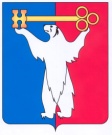 АДМИНИСТРАЦИЯ ГОРОДА НОРИЛЬСКАКРАСНОЯРСКОГО КРАЯПОСТАНОВЛЕНИЕ13.05.2022	 г. Норильск	    №___№287О приватизации объекта, арендуемого субъектом малого и среднего предпринимательстваРассмотрев заявление общества с ограниченной ответственностью «Мим», 
в целях реализации на территории муниципального образования город Норильск Федерального закона от 22.07.2008 № 159-ФЗ «Об особенностях отчуждения недвижимого имущества, находящегося в государственной или в муниципальной собственности и арендуемого субъектами малого и среднего предпринимательства, 
и о внесении изменений в отдельные законодательные акты Российской Федерации», 
в соответствии с Порядком приватизации недвижимого имущества муниципальной собственности муниципального образования город Норильск, арендуемого субъектами малого и среднего предпринимательства, утвержденным решением Норильского городского Совета депутатов от 07.04.2009 № 18-433,ПОСТАНОВЛЯЮ:1.	Приватизировать объект недвижимого имущества муниципальной собственности, находящийся в аренде у субъекта малого и среднего предпринимательства, согласно приложению к настоящему постановлению.2.	Управлению имущества Администрации города Норильска в течение 10 дней с даты издания настоящего постановления направить в адрес арендатора объекта недвижимого имущества муниципальной собственности, указанного в приложении 
к настоящему постановлению:- предложение о заключении договора купли-продажи недвижимого имущества, приобретаемого в рассрочку;- копию настоящего постановления;-	проект договора купли-продажи недвижимого имущества, приобретаемого 
в рассрочку, а также, при наличии задолженности по арендной плате за используемый объект недвижимого имущества муниципальной собственности, неустойкам (штрафам, пеням) - требования о погашении такой задолженности с указанием 
ее размера.3. Опубликовать настоящее постановление в газете «Заполярная правда» 
и разместить его на официальном сайте муниципального образования город Норильск в сети Интернет, официальном сайте Российской Федерации в сети Интернет для размещения информации о проведении торгов, определенном Правительством Российской Федерации.4. Контроль исполнения пункта 2 настоящего постановления возложить 
на заместителя Главы города Норильска по земельно-имущественным отношениям 
и развитию предпринимательства.Глава города Норильска                                                  			      Д.В. КарасевОбъект муниципального недвижимого имущества, арендуемого субъектом малого и среднего предпринимательства Приложение к постановлению Администрации города Норильскаот 13.05.2022 № 287    №   п/пНаименование объектаАдресПлощадь(кв. м)Арендатор объекта (субъект малого и среднего предпринимательства)Срок владения или пользования арендатором объекта (лет)Рыночная стоимость (руб.)1.Нежилое помещение(Выписка из ЕГРН от 14.03.2022, кадастровый номер 24:55:0402008:4417)Красноярский край, г. Норильск, район Центральный, ул. Лауреатов, 
д. 57А, пом. 67248,00Общество с ограниченной ответственностью «Мим»с 07.05.2019(более 2-х лет)4 701 666,67